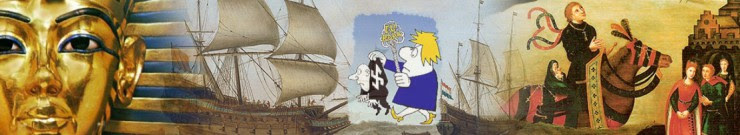 Dag allemaal,Veel vragen over proefexamens. In september 2020 komen er voor de havo enkele voorbeeldvragen bij de nieuwe contexten. CvtE vond een heel proefexamen niet nodig, omdat het karakter van het examenprogramma niet verandert. Je moet dan denken aan 3 of 4 vragen per context. In september 2021 komen die voorbeeldvragen voor het vwo. Ik geef hieronder interessante tips van de examenmaakster voor het zelf maken van oefenvragen. Denk ook aan de website https://www.havovwo.nl/  voor oude examens. In de vorige nieuwsbrief gaf ik al tips van Maarten Prak voor het zoeken van bronnen over Steden en Burgers, zie de link naar die nieuwsbrief op deze website: https://geschiedenisendidactiek.wp.hum.uu.nl/nieuwsbrief-enquete-tien-tijdvakken-17-04-2020/Britt Rietvelt is in het kader van vakdidactiek een examentraining over HC Britse Rijk aan het ontwerpen en die zal ik eind juni beschikbaar stellen aan jullie. Opdrachten en tips voor bronnen zijn verder te vinden op onze website www.uu.nl/nascholinggeschiedenis in het archief https://nascholing-gs.wp.hum.uu.nl/sprekers-2019/ en bij de verslagen van de workshops 2019-2020 zoals https://nascholing-gs.wp.hum.uu.nl/workshops2019-2020/workshops-het-britse-rijk-op-24-januari-en-7-februari/Hieronder naast de tips van de examenmaakster voor maken van oefenopgaves ook nog ander nieuws en een oproep voor scans over slavernij in methodes omdat een studente nu niet in bibliotheken/scholen terecht kan vanwege Corona.Hartelijke groet, sterkte voor alles wat er op jullie af komt, ook namens Niels Reessink,Hanneke*Ik had een oproep gedaan om alternatieve toetsen op te sturen die collega’s kunnen gebruiken voor het SE en de RVtoetsen. Er zijn wat opdrachten binnengekomen (ook voor vmbo), zie het in het menu SE 2020 op de website of deze link https://geschiedenisendidactiek.wp.hum.uu.nl/category/schoolexamen-2020/Er kwam ook de vraag of onderbouwtoetsen gedeeld kunnen worden. Dat kan natuurlijk! Stuur toetsen en praktische opdrachten maar op aan h.tuithof@uu.nl en dan zetten wij het op de website* Een paar nieuwsbrieven geleden vroeg ik jullie om input voor de discussie die er in het kader van Curriculum.nu is over de tien tijdvakken en kenmerkende aspecten. Nog dank voor de reacties! Er is op grond van die reacties en georganiseerde focusgroepen een enquête gemaakt die alle docenten online kunnen invullen. Laat je mening nog horen over tien tijdvakken en kenmerkende aspecten! Deze staat tot en met Hemelvaart open. Er is als je de link aan klikt nog een toelichting op waarom en hoe. Heel graag aanklikken en de enquête invullen en ook doorgeven aan je collega’s! https://uvapowl.eu.qualtrics.com/jfe/form/SV_3JKGoamlPmrET8F  * Oproep: In het kader van mijn masterscriptie doe ik onderzoek naar de representatie van het Nederlands slavernijverleden in geschiedenismethoden. Door de coronacrisis ondervind ik problemen bij het vinden van bovenbouw havo/vwo geschiedenislesmethoden. Het gaat om de geschiedenislesmethoden: Feniks, Geschiedenis Werkplaats, Sprekend Verleden en Memo. Ik zou geholpen zijn bij inzage in havo/vwo bovenbouw geschiedenislesmethoden voor 2002 (bijv. 1990 of 2000); tussen 2002 en 2013/2014 en na 2013 (bijv. 2015/ 2020). Mocht je in het bezit zijn van een dergelijke geschiedenislesmethode en foto’s van de stof die betrekking heeft op het Nederlands slavernijverleden (inclusief een foto met daarop vermeld om welk geschiedenisboek het gaat en wanneer dit is uitgegeven) per mail met mij kunnen delen, dan zou ik daar ontzettend bij geholpen zijn. Alvast bedankt voor alle moeite, Veerle de Jong v.a.dejong2@studens.uu.nl*“De vergeten oorlog”De vereniging Herdenking Oorlogsslachtoffers Nederlands-Indië (HONI ’42-’49) heeft op initiatief van Anneke Schults, voormalig kampkind,   een boekje/ lesbrief samengesteld over de oorlog in het voormalige Nederlands-Indië tijdens de Tweede Wereldoorlog. Het boekje is bedoeld als aanvulling op het geschiedenisonderwijs  voor groep 8  in het basisonderwijs en de onderbouw van het voortgezet onderwijs. Er is veel onwetendheid over de  periode dat veel Nederlanders  leefden in het voormalig Nederlands Indie voor, tijdens en na de oorlog.  Door dit boekje ( met behulp van sponsors)  beschikbaar te stellen aan het onderwijs, hoopt H.O.N.I. dat toekomstige generaties deze oorlog niet ‘definitief’ zullen vergeten en 15 augustus ook als Nationale Herdenkingsdag  meer bekend wordt. Ik zou het erg op prijsstellen als u dit boekje zou willen opnemen in uw programma. Mijn doelstelling is om aan elke leerling een boekje te geven , zodat zij het na de les mee kunnen nemen naar huis  om er met hun ouders over te praten. Indien u wilt kan er een gastdocent komen om de les met een  eigen verhaal te ondersteunen. Mocht u het boekje willen ontvangen kunt u contact opnemen met a.schults@home.nl*Tips voor het maken van oefenopgaven van de examenmaakster:Maak lijstjesMijn tip voor de docenten zou zijn om eerst een lijstje te maken per context van de kenmerkende aspecten en daaronder te zetten welke zinnen uit de context daarbij horen. Daar kun je vervolgens vragen over maken – waarbij je dus de kenmerkende aspecten kunt verbinden aan een bepaald gegeven uit de context.Ook is verstandig om te zoeken naar oorzaak / gevolg-relaties in contexten. Kun je daarna ook concreet bevragen. Hetzelfde geldt voor veranderingen / continuïteit – welke ontwikkelingen worden er beschreven en waar zitten de keerpunten?BronnenBronnen zijn online redelijk te vinden en er zijn uiteraard de oude examens. Zowel de pilot-examens als de reguliere oude onderwerpen leveren materiaal op, waarbij dus de vragen dan moeten worden aangepast voor de nieuwe syllabus. Denk aan:2000 en 2001: Duitsland en Europa 1945-2000 + 2003 en 2004: Politiek systeem en politiek cultuur in Nederland 1950-1990 + 2004 en 2005: Loep op Lancashire 1750-1850En uit de oude pilotexamens - voor havo vanaf 2006 – zijn vragen over tijdvakken 8,9 en 10 veelal wel bruikbaar. Van deze examens zijn de opgaven en bronnen online te vinden.VragenformatDocenten kunnen natuurlijk de opgaven van examens van de afgelopen paar jaar gebruiken als ‘format’ – sommige vraagvormen kun je inzetten bij telkens een andere bron. Dat geldt natuurlijk voor spotprenten maar ook voor andere vraagsoorten, zoals bijvoorbeeld de vragen met twee onderzoeksvragen en een bron. Of het leggen van een verband tussen twee gegevens. Ik heb het gevoel dat sommige docenten dit al regelmatig doen maar dat anderen nog niet. Over de vraagvormen wordt lang nagedacht en ze zijn uitgebreid getest dus er zit meerwaarde in om in eigen vragen die formuleringen te gebruiken.ToetsmatrijsEen tip die het maken van een toets makkelijker maakt is het gebruiken van de matrijs die ik maakte voor de samenstelling van een geschiedenis RV-toets. Er staan wat aanwijzingen bij over het aangeven of een vraag meer reproductie of productiegericht is (en wat dat betekent met Bloom of RTTI). Als docenten die gebruiken om een toets samen te stellen kunnen ze zien of er een balans in zit en of ze niet aldoor dezelfde zaken toetsen / niet aldoor hetzelfde vergeten te toetsen. De kolommen voor de thema’s kunnen ze zelf invullen naar gelang waar de toets over gaat (als het bv. alleen context Britse Rijk is kunnen ze dus bij de kolommen voor de ‘thema;s’ gewoon tekst 1 , tekst 2 en tekst 3 invullen o.i.d.). Deze matrijs is te vinden op de cito-site: https://www.cito.nl/onderwijs/voortgezet-onderwijs/centrale-examens-voortgezet-onderwijs/schoolexamens-online-hulp-docenten-toetsmatrijzen-kunst